Plastyka kl.4,5,6,7       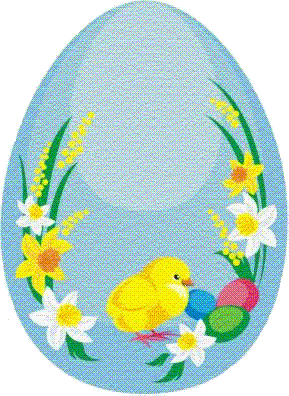 Uczniowie  klas 4,5,6,7  !!!Waszym zadaniem będzie  wykonanie  pracy związanej                                                                        z konkursem plastycznym ogłoszonym przez MGOKiS                                           w Szczekocinach.                                                                                                                Tematem konkursu jest  palma lub  pisanka wielkanocna ( do wyboru).                                                 Pisanka ma być wykonana dowolną techniką , zaś palma bez użycia sztucznych kwiatów i sztucznych elementów dekoracyjnych.                                                                                                     Liczę na waszą kreatywność i pomysłowość .Teresa Orlińska